Схема организации дорожного движения в непосредственной близости от образовательного учреждения с размещением соответствующих технических средств, маршруты движения детей и расположение парковочных мест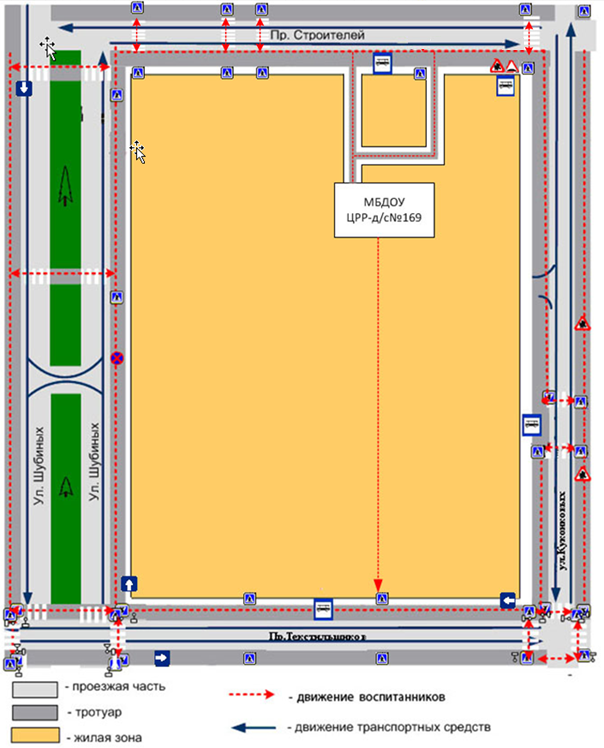 Маршруты движения организованных групп детей от ОУ к стадиону, парку или к спортивно-оздоровительному комплексу, кинотеатру План-схемы ОУ.План-схема района расположения МБДОУ  «ЦРР-д/с №169»,пути движения транспортных средств и воспитанников. 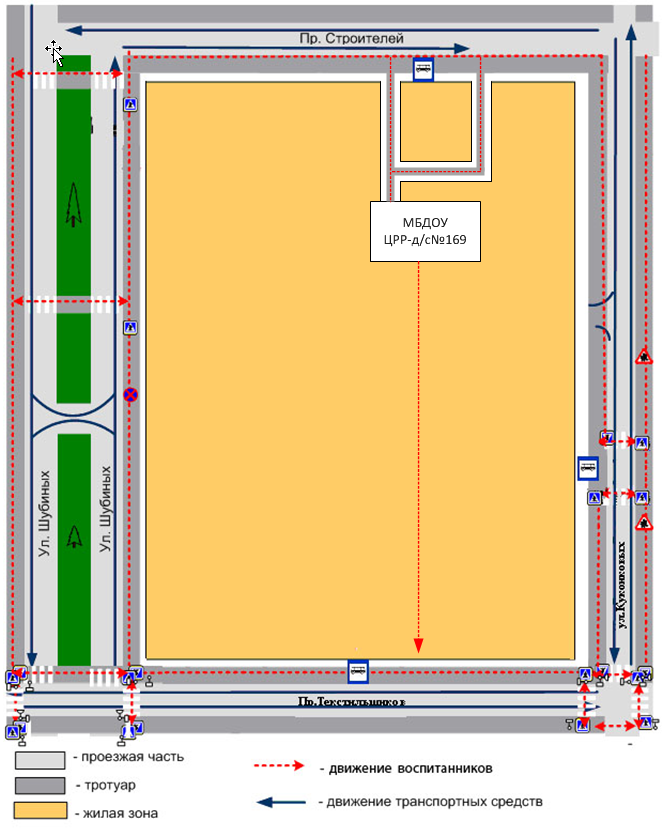 Пути движения транспортных средств к местам разгрузки/погрузки и рекомендуемые пути передвижения детей по территории образовательного учреждения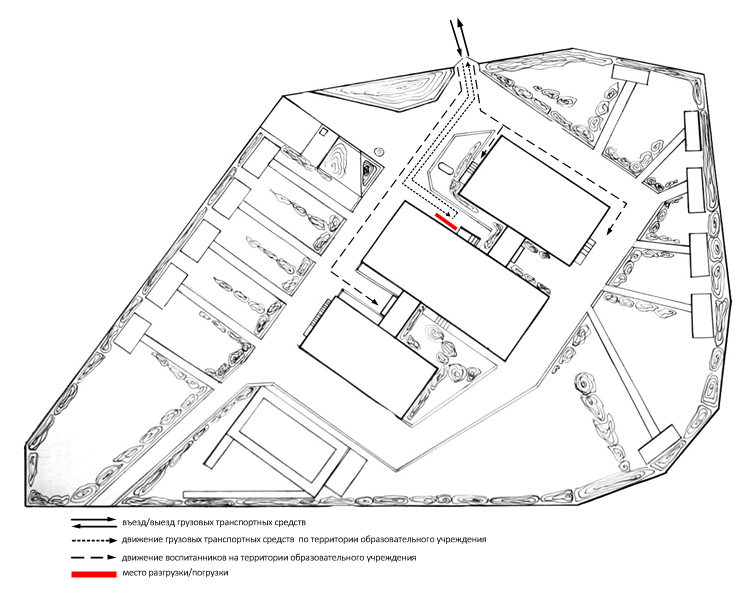 